ПРОТОКОЛ № _____Доп. Вр.                    в пользу                                           Серия 11-метровых                    в пользу                                            Подпись судьи : _____________________ /_________________________ /ПредупрежденияУдаленияПредставитель принимающей команды: ______________________ / _____________________ Представитель команды гостей: _____________________ / _________________________ Замечания по проведению игры ______________________________________________________________________________________________________________________________________________________________________________________________________________________________________________________________________________________________________________________________________________________________________________________________________________________________________________________________________________________________________________________________Травматические случаи (минута, команда, фамилия, имя, номер, характер повреждения, причины, предварительный диагноз, оказанная помощь): _________________________________________________________________________________________________________________________________________________________________________________________________________________________________________________________________________________________________________________________________________________________________________________________________________________________________________Подпись судьи:   _____________________ / _________________________Представитель команды: ______    __________________  подпись: ___________________    (Фамилия, И.О.)Представитель команды: _________    _____________ __ подпись: ______________________                                                             (Фамилия, И.О.)Лист травматических случаевТравматические случаи (минута, команда, фамилия, имя, номер, характер повреждения, причины, предварительный диагноз, оказанная помощь)_______________________________________________________________________________________________________________________________________________________________________________________________________________________________________________________________________________________________________________________________________________________________________________________________________________________________________________________________________________________________________________________________________________________________________________________________________________________________________________________________________________________________________________________________________________________________________________________________________________________________________________________________________________________________________________________________________________________________________________________________________________________________________________________________________________________________________________________________________________________________________________________________________________________________________________________________________________________________________________________________________________________________________________________________________________________________________________________________________________________________________________Подпись судьи : _________________________ /________________________/ 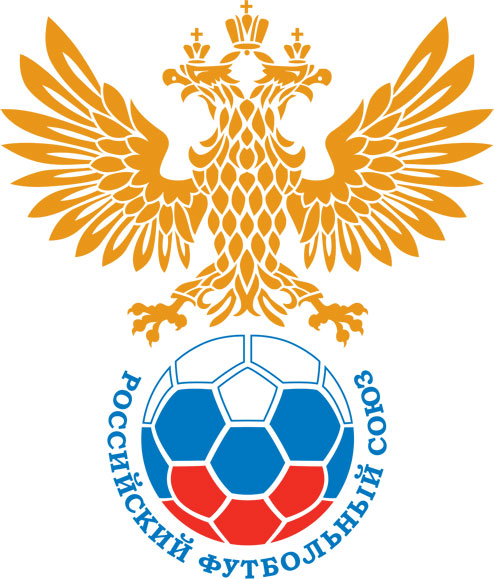 РОССИЙСКИЙ ФУТБОЛЬНЫЙ СОЮЗМАОО СФФ «Центр»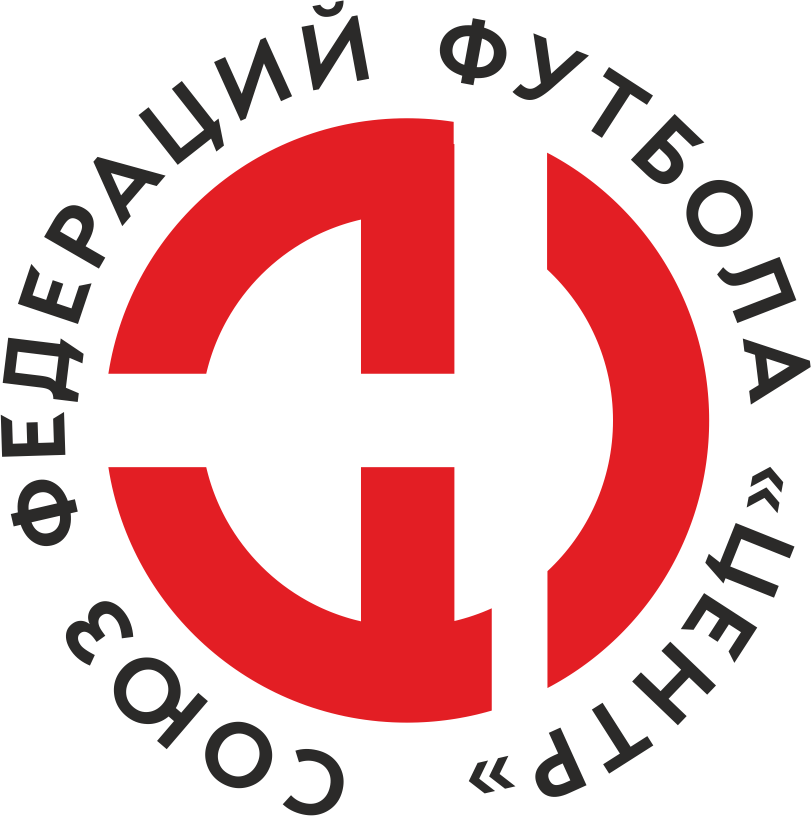    Первенство России по футболу среди команд III дивизиона, зона «Центр» _____ финала Кубка России по футболу среди команд III дивизиона, зона «Центр»Стадион «Русич» (п. Пристень)Дата:3 сентября 2023Авангард-М (Курск)Авангард-М (Курск)Авангард-М (Курск)Авангард-М (Курск)Металлург-М (Липецк)Металлург-М (Липецк)команда хозяевкоманда хозяевкоманда хозяевкоманда хозяевкоманда гостейкоманда гостейНачало:16:00Освещение:ЕстественноеЕстественноеКоличество зрителей:300Результат:3:3в пользуНичья1 тайм:1:1в пользуничьяСудья:Пиженко Антон  (Воронеж)кат.2 кат.1 помощник:Басов Ростислав (Воронеж)кат.1 кат.2 помощник:Гнездилов Ярослав (Воронеж)кат.1 кат.Резервный судья:Резервный судья:Сергеев Вадимкат.3 кат.Инспектор:Чаплыгин Леонид Петрович (Курск)Чаплыгин Леонид Петрович (Курск)Чаплыгин Леонид Петрович (Курск)Чаплыгин Леонид Петрович (Курск)Делегат:СчетИмя, фамилияКомандаМинута, на которой забит мячМинута, на которой забит мячМинута, на которой забит мячСчетИмя, фамилияКомандаС игрыС 11 метровАвтогол1:0Александр КучерявыхАвангард-М (Курск)261:1Сергей ГорбатенкоМеталлург-М (Липецк)302:1Матвей КалининАвангард-М (Курск)512:2Иван СазоновМеталлург-М (Липецк)543:2Никита МяснянкинАвангард-М (Курск)843:3Гамзат ХизриевМеталлург-М (Липецк)90+Мин                 Имя, фамилия                          КомандаОснование90Владислав ШитаковАвангард-М (Курск)агрессивное поведение ( удар соперника кулаком в лицо в момент остановки игры)90Максим ФедюкинАвангард-М (Курск)агрессивное поведение ( удар соперника кулаком в лицо в момент остановки игры)90Дмитрий КукишевМеталлург-М (Липецк)агрессивное поведение ( удар соперника кулаком в лицо в момент остановки игры)90Виктор ДолматовМеталлург-М (Липецк)агрессивное поведение ( удар соперника кулаком в лицо в момент остановки игры)РОССИЙСКИЙ ФУТБОЛЬНЫЙ СОЮЗМАОО СФФ «Центр»РОССИЙСКИЙ ФУТБОЛЬНЫЙ СОЮЗМАОО СФФ «Центр»РОССИЙСКИЙ ФУТБОЛЬНЫЙ СОЮЗМАОО СФФ «Центр»РОССИЙСКИЙ ФУТБОЛЬНЫЙ СОЮЗМАОО СФФ «Центр»РОССИЙСКИЙ ФУТБОЛЬНЫЙ СОЮЗМАОО СФФ «Центр»РОССИЙСКИЙ ФУТБОЛЬНЫЙ СОЮЗМАОО СФФ «Центр»Приложение к протоколу №Приложение к протоколу №Приложение к протоколу №Приложение к протоколу №Дата:3 сентября 20233 сентября 20233 сентября 20233 сентября 20233 сентября 2023Команда:Команда:Авангард-М (Курск)Авангард-М (Курск)Авангард-М (Курск)Авангард-М (Курск)Авангард-М (Курск)Авангард-М (Курск)Игроки основного составаИгроки основного составаЦвет футболок: синие       Цвет гетр: синиеЦвет футболок: синие       Цвет гетр: синиеЦвет футболок: синие       Цвет гетр: синиеЦвет футболок: синие       Цвет гетр: синиеНЛ – нелюбительНЛОВ – нелюбитель,ограничение возраста НЛ – нелюбительНЛОВ – нелюбитель,ограничение возраста Номер игрокаЗаполняется печатными буквамиЗаполняется печатными буквамиЗаполняется печатными буквамиНЛ – нелюбительНЛОВ – нелюбитель,ограничение возраста НЛ – нелюбительНЛОВ – нелюбитель,ограничение возраста Номер игрокаИмя, фамилияИмя, фамилияИмя, фамилияНЛОВ1Арсений Ермоленко Арсений Ермоленко Арсений Ермоленко 21Антон Чебан	 Антон Чебан	 Антон Чебан	 8Александр Ермаков (к)Александр Ермаков (к)Александр Ермаков (к)14Никита Мяснянкин Никита Мяснянкин Никита Мяснянкин 2Максим Бобырь Максим Бобырь Максим Бобырь 3Матвей Калинин Матвей Калинин Матвей Калинин 17Александр Демидов Александр Демидов Александр Демидов 4Владислав Шитаков Владислав Шитаков Владислав Шитаков 18Максим Федюкин Максим Федюкин Максим Федюкин 10Александр Кучерявых Александр Кучерявых Александр Кучерявых 9Михаил Затолокин Михаил Затолокин Михаил Затолокин Запасные игроки Запасные игроки Запасные игроки Запасные игроки Запасные игроки Запасные игроки 95Денис КургановДенис КургановДенис Курганов15Даниил ТубольцевДаниил ТубольцевДаниил Тубольцев6Владимир ЕфановВладимир ЕфановВладимир Ефанов19Артём ЛосевАртём ЛосевАртём Лосев5Макар СкоровМакар СкоровМакар Скоров7Артём АбашинАртём АбашинАртём Абашин12Гиоргий ЭтерияГиоргий ЭтерияГиоргий Этерия20Илья СоголаевИлья СоголаевИлья СоголаевТренерский состав и персонал Тренерский состав и персонал Фамилия, имя, отчествоФамилия, имя, отчествоДолжностьДолжностьТренерский состав и персонал Тренерский состав и персонал 1Денис Игоревич ГершунГлавный тренерГлавный тренерТренерский состав и персонал Тренерский состав и персонал 2Сергей Владимирович Дронов АдминистраторАдминистратор3Игорь Олегович ГершунНачальник командыНачальник команды4567ЗаменаЗаменаВместоВместоВместоВышелВышелВышелВышелМинМинСудья: _________________________Судья: _________________________Судья: _________________________11Антон Чебан	Антон Чебан	Антон Чебан	Артём ЛосевАртём ЛосевАртём ЛосевАртём Лосев585822Александр ДемидовАлександр ДемидовАлександр ДемидовАртём АбашинАртём АбашинАртём АбашинАртём Абашин7171Подпись Судьи: _________________Подпись Судьи: _________________Подпись Судьи: _________________33Александр КучерявыхАлександр КучерявыхАлександр КучерявыхГиоргий ЭтерияГиоргий ЭтерияГиоргий ЭтерияГиоргий Этерия8080Подпись Судьи: _________________Подпись Судьи: _________________Подпись Судьи: _________________44556677        РОССИЙСКИЙ ФУТБОЛЬНЫЙ СОЮЗМАОО СФФ «Центр»        РОССИЙСКИЙ ФУТБОЛЬНЫЙ СОЮЗМАОО СФФ «Центр»        РОССИЙСКИЙ ФУТБОЛЬНЫЙ СОЮЗМАОО СФФ «Центр»        РОССИЙСКИЙ ФУТБОЛЬНЫЙ СОЮЗМАОО СФФ «Центр»        РОССИЙСКИЙ ФУТБОЛЬНЫЙ СОЮЗМАОО СФФ «Центр»        РОССИЙСКИЙ ФУТБОЛЬНЫЙ СОЮЗМАОО СФФ «Центр»        РОССИЙСКИЙ ФУТБОЛЬНЫЙ СОЮЗМАОО СФФ «Центр»        РОССИЙСКИЙ ФУТБОЛЬНЫЙ СОЮЗМАОО СФФ «Центр»        РОССИЙСКИЙ ФУТБОЛЬНЫЙ СОЮЗМАОО СФФ «Центр»Приложение к протоколу №Приложение к протоколу №Приложение к протоколу №Приложение к протоколу №Приложение к протоколу №Приложение к протоколу №Дата:Дата:3 сентября 20233 сентября 20233 сентября 20233 сентября 20233 сентября 20233 сентября 2023Команда:Команда:Команда:Металлург-М (Липецк)Металлург-М (Липецк)Металлург-М (Липецк)Металлург-М (Липецк)Металлург-М (Липецк)Металлург-М (Липецк)Металлург-М (Липецк)Металлург-М (Липецк)Металлург-М (Липецк)Игроки основного составаИгроки основного составаЦвет футболок: красные   Цвет гетр:  красныеЦвет футболок: красные   Цвет гетр:  красныеЦвет футболок: красные   Цвет гетр:  красныеЦвет футболок: красные   Цвет гетр:  красныеНЛ – нелюбительНЛОВ – нелюбитель,ограничение возрастаНЛ – нелюбительНЛОВ – нелюбитель,ограничение возрастаНомер игрокаЗаполняется печатными буквамиЗаполняется печатными буквамиЗаполняется печатными буквамиНЛ – нелюбительНЛОВ – нелюбитель,ограничение возрастаНЛ – нелюбительНЛОВ – нелюбитель,ограничение возрастаНомер игрокаИмя, фамилияИмя, фамилияИмя, фамилияНЛОВ1Павел Кораблин Павел Кораблин Павел Кораблин 22Всеволод Соков Всеволод Соков Всеволод Соков НЛОВ3Дмитрий Кукишев Дмитрий Кукишев Дмитрий Кукишев 13Максим Кондратов (к)Максим Кондратов (к)Максим Кондратов (к)НЛОВ9Гамзат Хизриев Гамзат Хизриев Гамзат Хизриев 17Владимир Мещеряков Владимир Мещеряков Владимир Мещеряков 11Виктор Долматов Виктор Долматов Виктор Долматов 20Никита Лыткин Никита Лыткин Никита Лыткин 21Сергей Большаков Сергей Большаков Сергей Большаков 6Иван Сазонов Иван Сазонов Иван Сазонов НЛОВ19Сергей Горбатенко Сергей Горбатенко Сергей Горбатенко Запасные игроки Запасные игроки Запасные игроки Запасные игроки Запасные игроки Запасные игроки 8Данила СорокинДанила СорокинДанила Сорокин10Антон ГлебовАнтон ГлебовАнтон Глебов5Александр СтраховАлександр СтраховАлександр Страхов81Илья ЖарковИлья ЖарковИлья Жарков16Дмитрий ЕсиповДмитрий ЕсиповДмитрий Есипов18Анатолий ПахомовАнатолий ПахомовАнатолий Пахомов23Андрей ВоронинАндрей ВоронинАндрей ВоронинТренерский состав и персонал Тренерский состав и персонал Фамилия, имя, отчествоФамилия, имя, отчествоДолжностьДолжностьТренерский состав и персонал Тренерский состав и персонал 1Евгений Николаевич ФроловГлавный тренерГлавный тренерТренерский состав и персонал Тренерский состав и персонал 2Давид Джамаличевич ИкановичТренер по работе с вратарямиТренер по работе с вратарями3Александр Юрьевич ВикторовТренерТренер4567Замена Замена ВместоВместоВышелМинСудья : ______________________Судья : ______________________11Всеволод СоковВсеволод СоковАнтон Глебов3022Владимир МещеряковВладимир МещеряковАлександр Страхов46Подпись Судьи : ______________Подпись Судьи : ______________Подпись Судьи : ______________33Виктор ДолматовВиктор ДолматовДанила Сорокин64Подпись Судьи : ______________Подпись Судьи : ______________Подпись Судьи : ______________44556677        РОССИЙСКИЙ ФУТБОЛЬНЫЙ СОЮЗМАОО СФФ «Центр»        РОССИЙСКИЙ ФУТБОЛЬНЫЙ СОЮЗМАОО СФФ «Центр»        РОССИЙСКИЙ ФУТБОЛЬНЫЙ СОЮЗМАОО СФФ «Центр»        РОССИЙСКИЙ ФУТБОЛЬНЫЙ СОЮЗМАОО СФФ «Центр»   Первенство России по футболу среди футбольных команд III дивизиона, зона «Центр» _____ финала Кубка России по футболу среди футбольных команд III дивизиона, зона «Центр»       Приложение к протоколу №Дата:3 сентября 2023Авангард-М (Курск)Металлург-М (Липецк)команда хозяевкоманда гостей